ا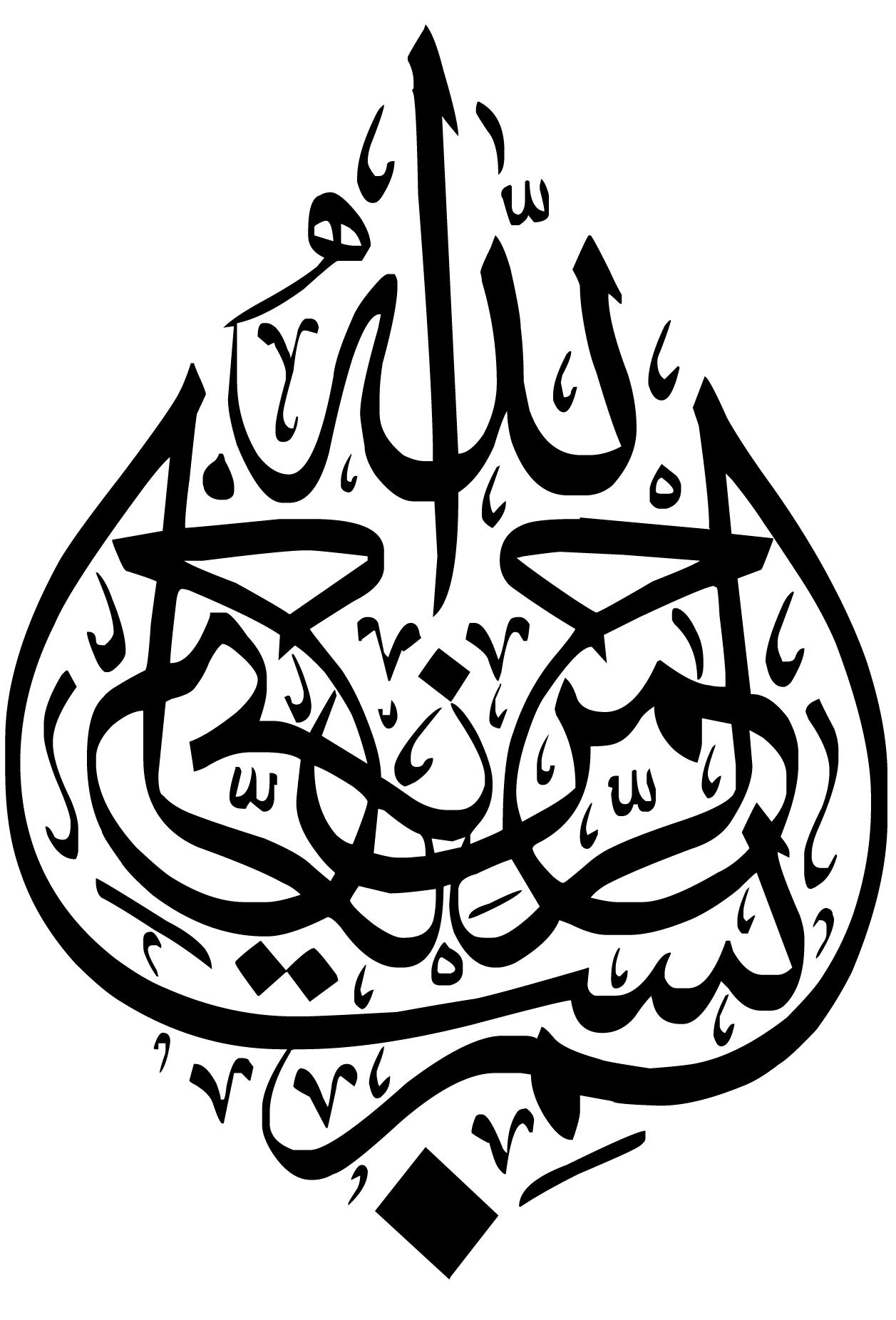 قائمة المحتوياتالكلمات الدالة بالخطة الاستراتيجيةيقصد بالمصطلحات الأتية في هذه الخطة بالعبارات الواردة أمام كل مصطلح : الجامعة : جامعة تبوك الوكالة : وكالة الجامعة للفروع الكلية: الكلية الجامعية في تيماءالقسم : أحد الأقسام العلمية بالكلية لجنة إعداد ومتابعة الخطة الاستراتيجية للكلية.كلــــــــــــــــمة  سعادة العميد: الحمد لله رب العالمين , والصلاة والسلام على أشرف الأنبياء والمرسلين سيدنا محمد وعلى آله وصحبه أجمعين      وبعد :فإنه يسعدني ويطـيب لي أن أرحب بالسادة أعضاء هيئة التدريس من  منسوبي الكلية الجامعية في تيماء والذين لهم الدور الفعال في مسيرة النهوض والتطوير بالكلية على كافة المستويات، والكلية تعمل دوماً نحو إعداد طلابه وطالباته ليكونوا على مستوى عال من جودة الأداء للعمل بكفاءة وفعالية ، وتعمل كذلك على إيجاد جسور من التواصل بين الكلية وجميع المهتمين بالعلم والتعلم، كما تعمل الكلية على الرقى بمهارات وقدرات جميع منسوبيها وصولاً إلى أعلى معايير الجودة الأكاديمية والبـحث العلمي بدعم من إدارة الجامعة ، كما تحرص الكلية الجامعية في تيماء على انتقاء الكوادر العلمية ذات الخبرات العالية وتوفر لهم جميع الإمكانيات اللازمة التي تساعدهم في سـير العملية التعليمية، كما تبنت الجامعة في توجيهاتها المستمرة برامج أكاديـمية مرتبطة ارتباطا ً مباشراً بسوق العـمل وحاجة الوطن إلى الكوادر المتخصصة في مجال العلوم الإنسانية والاجتماعية والعلمية التي تتضمنها أقسام الكلية ترسيخا للمبادئ القويمة للفكر والمعرفة ورفعاً لمسيرة التقدم والرقي لخـدمة المجتمع المحلى في ضوء رؤية المملكة 2030.وفي الختام  أشكر الله عز وجل أن جعلني وإياكم من المشتغلين بالعلم والسعي لتحقـيق المصلحة العامة وخدمة المجتمع في مملكتنـا الحبيبة .د.عواد بن بايق الشمرينبذة عن تيماء:    تيماء هي محافظة تتبع منطقة تبوك في المملكة العربية السعودية. وتبعد نحو 264 كم إلى الجنوب الشرقي من مدينة تبوك؛ وتبعد 420 كم إلى الشمال الشرقي من المدينة المنورة؛ ونحو 350 كم إلى الجنوب الغربي من الجوف؛ و150 كم، إلى الشمال الغربي من العلا.     تقع محافظة تيماء قرب الطرف الشمالي الغربي من بادية نجد، على حافة النفود الكبير الغربية. ولهذا الموقع أهمية جغرافية بالغة، حيث يوجد الكثير من المواقع الأثرية ومراكز التجارة القديمة، على الخطوط الدولية، التي تربط جنوب ووسط الجزيرة العربية بشمالها. أما الموقع الفلكي لمحافظة تيماء، فهو على خط الطول 38 درجة و32 دقيقة شرقاً، ودائرة العرض 27 درجة و38 دقيقة شمالاً.     تشير المكتشفات الأثرية السطحية، التي ظهرت في تيماء، إلى أن الحياة، قد بدأت في هذا الموقع منذ العصر الحجري الحديث، ويرجع أول ظهور لتيماء على المسرح السياسي، إلى عهد الملك الآشوري الثالث (547/727 ق. م)، الذي ذكر في نصوصتمجد أعماله  وأنه أخذ الجزية من أهالي تيماء. كما ورد ذكر هذه المدينة في عهدي الملكين الآشوريين سرجون الثاني (722/705 ق. م)، وآشوربانيبال (669/627 ق. م)، اللذين أغارا على عدد من مدن شمال الجزيرة ومن ضمنها تيماء في محاولة منهما لضمان السيطرة على الطرق التجارية القديمة، ويبلغ عدد السكان  في آخر إحصائية عام 1432: ستة وثلاثين ألف نسمة تقريبا.نبذة عن الكلية الجامعية في تيماء:تأسست الكلية الجامعية بمحافظة تيماء في عام 1430ھ الموافق 2009م وبدأت الدراسة به لشطر الطالبات فقط وبعد ذلك بأربعة أعوام تم تأسيس شطر الطلاب وبما يواكب احتياجات منطقة تيماء التعليمية في توفير فرص تعليمية لطلاب وطالبات المحافظة والمناطق المجاورة لها. ومنذ ذلك الحين تساهم هذهالكلية في تقديم المعرفة للطلاب والطالبات في العلوم المختلفة ويسعى إلى نشر العلم والثقافة في كل أنحاء المحافظة و ما يحيط بها. كما تقوم الكلية الجامعية في تيماء بالمساهمة الفاعلة في خدمة المجتمع المحلي من خلال عمل الأبحاث العلمية والتي تعالج مشاكل المحافظة وأيضاً من خلال عمل الدورات التدريبية وورش العمل والندوات بما يتوافق مع رسالة الكلية في خدمة المجتمع المحلي  وتحتوي الكلية على ستة برامج مناظرة هي :1.  قسم الدراسات الإسلامية.2. قسم اللغات والترجمة.3. قسم الرياضيات.4.  قسم الأحياء.5. قسم الحاسب الآلي.6. قسم إدارة الأعمال.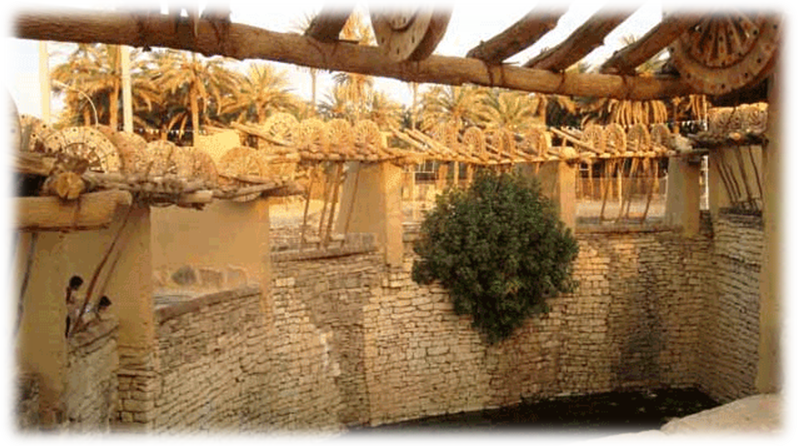 الملخص التنفيذي:	نتيجة للتطور السريع والتحدي الكبير الذي يشهده التعليم العالي في المملكة العربية السعودية والمنافسة الشديدة بين المؤسسات التعليمية على المستوى المحلي والإقليمي والدولي وحرصا من الكلية الجامعيةبتيماء على القيام بدوره المحوري والوفاء بالتزاماته نحو تقديم خدمات تعليمية وبحثية عالية الجودة تتلاءم مع حاجات سوق العمل شكلت الكلية فريق عمل لإعداد الخطة الاستراتيجية الثانية وقد قام الفريق بوضع تصور حقيقي للخطة يستند على حقائق وليس على أمنيات ويرتكز على منهجية علمية يتجه نحو تحقيق الأهداف الاستراتيجية للخطة والمساهمة في تحقيق الخطة الاستراتيجية الثانية للجامعة.     وقد انطلقت الخطة من مضمون رؤية الكلية وقيمها التي تؤكد على وجوب التميز في التعليم من خلال تقديم برامج تعليمية متطورة ومعتمدة كأساس للعمل في الكلية وفي نفس الوقت الالتزام بالمعايير الدولية للتميز والجودة في مجالات التعليم والبحث العلمي وخدمة المجتمع.وقد اشتملت الخطة على العناصر التالية، كلمة عميد الكلية ، نبذة مختصرة عن الكلية والمحافظة التي تقع فيها، اللجنة الدائمة لإعداد الخطة ، المنهجية التي سارت عليها اللجنة أثناء إعداد الخطة، أهم المصادر التي استقت منها اللجنة عناصر الخطة والمعلومات الواردة فيها، أهم القضايا الاستراتيجية، رؤية ورسالة وقيم الكلية ، الأهداف الاستراتيجية والأهداف الفرعية والمبادرات، المتطلبات التي تساعد في تنفيذ الخطة، الملاحق ، نتائج التحليل الرباعي ، مصفوفة ترابط الأهداف الاستراتيجية والفرعية والمبادرات. 	حرصت قيادة الكلية على مشاركة جميع المستفيدين الرئيسيين من داخل الكلية وخارجها في إعداد وتطوير الخطة الاستراتيجية الثانية  كما تم تشكيل لجنة دائمة من ذوي الخبرة والمعرفة في مجال التخطيط الاستراتيجي بالكلية، وقامت اللجنة بإعداد الخطة ومراجعتها واستخدمت لإعدادها المبادئ المتعارف عليها في إعداد وتطوير الخطط الاستراتيجية كما استفادت اللجنة من المقترحات التي وردت لها من أعضاء هيئة التدريس والموظفين والطلاب والمجتمع المحلي.     بعد ذلك تم عرض الخطة على لجنة متخصصة لمراجعتها لتصبح الخطة سليمة من ناحية المفاهيم والبناء، وتتميز بالواقعية والبساطة والمرونة وتساهم في تحقيق جميع اهداف الكلية.     ولوجود سمات التفاعل والمشاركة في طبيعة عمل الخطط الاستراتيجية فإن وثيقة الخطط الاستراتيجية تخضع بشكل مستمر للتحديث والمراجعة من قبل لجنة متابعة الخطة الاستراتيجية بالجامعة، كما أنها تعد مصدرا للأقسام العلمية والوحدات الأكاديمية والإداريةبالكلية حيث يستند إليها الجميع في إعداد خططه الاستراتيجية بحيث تتكامل وتتوافق معها مما يدعم تحقيق رؤية الكلية ورسالتها واهدافها الاستراتيجية ومبادراتها النوعية وذلك يتطلب ما يلي:1- أن تكون خطط الأقسام متسقة مع رؤية ورسالة الكلية وقيمها.2- أن يتم تطويرها بأسلوب المشاركة والتعاون من قبل جميع المستفيدين.3- أن تعكس الطموحات.4- أن تكون واقعية وقابلة للتنفيذ .5- أن تبنى على أهداف واستراتيجيات قابلة للقياس وتشتمل على مؤشرات ملائمة للأداء.6- أن تأخذ في الاعتبار على الموارد المتاحة.7- أن تشتمل على المتابعة والتقويم.المصادر الرئيسية للخطة الاستراتيجية للكلية:    تم بناء الخطة الاستراتيجية الثانية للكلية 2018 – 2022 على ضوء الخطة الاستراتيجية الثانية للجامعة 2018 – 2022م بحيث تتوافق مع رؤية ورسالة وقيم الجامعة والأهداف الاستراتيجية والفرعية وكذلك المبادرات ومؤشرات الأداء لخطة الجامعة، بحيث تتواءم معها من حيث البناء والترتيب والإخراج والتي تم بناؤها على:1. رؤية المملكة 2030م:      من أهم أهداف رؤية المملكة 2030 هو إعلاء وترسيخ القيم الإسلامية والقيم العربية الأصلية بين أفراد المجتمع السعودي، حيث يعد المورد البشري من الموارد الهامة التي يتم الاعتماد عليها في تحقيق التنمية في شتى المجالات: ومن هذا المنطلق يأتي دور المؤسسات التعليمية وعلى رأسها الجامعات في دعم الاقتصاد الوطني والمجتمع المحلي بهذه الكوادر المؤهلة علميا وثقافيا بما يتناسب مع احتياجات كلا من المؤسسات في القطاعين العام والخاص، وقد تضمنت الرؤية ثلاثة محاور هي :المحور الأول: مجتمع حيوي: يتضمن هذا المحور مشاركة المجتمع ويأتي ذلك من خلال دعم وتزويد المجتمع بالمعارف العلمية والعملية والتي تكسب أفراده المهارات السلوكية والمعرفية، الاهتمام بالمعالم السياحية والمتاحف الأثرية في المجتمع، بالإضافة إلى زيادة الاهتمام والحث المستمر لأفراد المجتمع على ممارسة الرياضة والاهتمام بصحة الفرد والأسرة.المحور الثاني: اقتصاد نشيط: يعمل هذا المحور على استغلال أمثل للفرص المتاحة للمملكة في جميع المجالات الاقتصادية والاجتماعية والبشرية والمادية بالإضافة إلى الثروات الطبيعية التي تتمتع بها المملكة، ويتم ذلك من خلال تشجيع الاستثمارات المحلية والدولية سواء أكانت مباشرة أو غير مباشرة.المحور الثالث: وطن طموح: لقد تنامي دور المؤسسات الحكومية منذ أزمنة بعيدة بشكل ملحوظ وكبير للغاية، الأمر الذي يتطلب تطويرا مستمرا لأداء هذه المؤسسات حتى تصبح مواكبة للتطلعات وقادرة على مجابهة التحديات التي تواجهها في المستقبل، ويأتي هنا دور الجامعات في أن تسهم في تطوير أداء هذه المؤسسات وذلك من خلال المبادرات الآتية: التركيز على جودة ونوعية البني التحتية وتطوير كافة الأنظمة واللوائح الإجرائية من أجل اتخاذ القرارات المؤسسية الصحيحة والعمل على تطويرها وصولا إلى مستويات عالية من الجودة في تقديم الخدمات من خلال توفير الوقت والجهد في حصول المواطنين على خدمات مميزه في كافة المجالات.2. برنامج التحول الوطني 2020:    هذا البرنامج هو خطة لتنفيذ وتحقيق "رؤية المملكة 2030" خلال السنوات الخمس القادمة، يهدف هذا البرنامج إلى تحديد أهداف استراتيجية للجهات المشاركة وترجمتها إلى مبادرات يتم تنفيذها وزيادة فرص العمل في القطاعات غير الحكومية ب 450 ألف وظيفة وتعزيز الشراكة مع القطاع الخاص مما يوفر 40% من الإنفاق الحكومي على المبادرات والمساهمة في تعظيم المحتوى المحلي من خلال توطين أكثر من 270 مليار ريال بما يعزز قيمة المحتوى المحلي المضافة ويخفف من الاعتماد على الواردات والمساهمة في التحول الرقمي عبر تحديد خمس منصات رقمية مشتركة بين الجهات العامة ، وتسع وعشرين مبادرة رقمية جوهرية ، بالإضافة إلى برنامج التحول الوطني بنسخته الأولى، اشتملت برامج تحقيق الرؤية 2030 اثني عشر برنامجا على النحو التالي:برنامج ضيوف الرحمن. برنامج تحسين نمط الحياة.برنامج تعزيز الشخصية السعودية.برنامج التحول الوطني.برنامج زيادة الشركات الوطنية. برنامج تحقيق التوازن المالي.برنامج صندوق الاستثمارات العامة.برنامج الشراكات الاستراتيجية.برنامج تطوير الصناعات الوطنية والخدمات اللوجستية.10. برنامج الإسكان.11. برنامج تطوير القطاع المالي.12. برنامج التخصيص.3 . الخطة المستقبلية للتعليم الجامعي (آفاق):تتضمن هذه الخطة الرؤية المستقبلية للتعليم الجامعي في المملكة من خلال وضع أهداف إستراتيجية طويلة المدى، يمتد تحقيقها إلى عام 1450 فور اعتمادها والبدء في تنفيذها بموجب الموافقة السامية باعتماد خطة آفاق بالتوجيه البرقي رقم (ب م/3562) تاريخ (04/06/1432) والموافقة على أبعادها وتوجهاتها. عند إعداد خطة آفاق تم الأخذ بعين الاعتبار لأهم التحديات التي تواجه التعليم الجامعي وهى: النمو السكاني والطلب الاجتماعي، والتعليم من أجل التنمية، والأعباء المالية، وتأهيل هيئة التدريس والطلبة، والمواءمة مع سوق العمل، وثورة الاتصالات وتقنية المعلومات والأنماط الحديثة للتعليم العالي، والجودة والكفاءة، والعولمة والتوجهات العالمية.منهجية إعداد وتنفيذ الخطة الاستراتيجية:التوجه الاستراتيجيأولا: القضايا والنتائج الاستراتيجية :    من خلال نتائج ورش العمل واستطلاعات آراء منسوبي الكلية والمجتمع المحلي، تم استخلاص أهم القضايا الاستراتيجية على النحو التالي:1. تحسين مخرجات التعليم بالكلية: وذلك من خلال رفع المستوى الأكاديمي للطلاب لإعداد خرجين لديهم القدرة على المنافسة في سوق العمل. 2. جودة البرامج الأكاديمية في الكلية: ويشمل ذلك تطوير البرامج الأكاديمية الحالية لرفع مستوى مخرجات التعليم، والسعي في إنشاء برامج جديدة تلبي حاجة سوق العمل.3. الطاقة الاستيعابية للكلية: وذلك من خلال التوسع في الطاقة الاستيعابية في مراعاة معايير الجودة ومتطلبات سوق العمل.4. جودة البحث العلمي بالكلية:  ويشمل ذلك تحسين جودة البحث العلمي التي تساهم في بناء اقتصاد المعرفة.5. تحسين خدمة المجتمع: وذلك من خلال تحسين الخدمات المقدمة لمجتمع تيماء من مؤسسات وأفراد .6. تطوير الشراكات مع مؤسسات وأفراد المجتمع: وذلك مثل الشراكات التدريبية والاستشارية والبحثية.7. تطوير البنية التحتية والتقنية والخدمية في الكلية : ويشمل ذلك: دعم مصادر التعليم في الكلية : (مباني، قاعات، مكتبات، معامل حاسوبية، ومعامل مختبرية وبحثية) ، وتوفير المرافق والخدمات اللازمة لمنسوبي الكلية .8. الفاعلية الإدارية بالكلية: ويشمل ذلك تطبيق مبادئ الحوكمة بالكلية ، وإعادة الهيكلة لبعض الوحدات الإدارية بالكلية .9. الكادر التعليمي "أعضاء هيئة التدريس:  ويشمل ذلك استقطاب الكادر الأكاديمي الملائم من أعضاء هيئة التدريس وتحقيق النسب المقبولة محليا وعالميا، وتطوير وتدريب أعضاء هيئة التدريس في جميع أقسام الكلية.10.تطوير الكادر الإداري والفني: وذلك من خلال تطوير ورفع مستوى الأداء لدى الكادر الإداري، وذلك من أجل توفير الكادر الإداري الذي يدعم  ويساند العملية التعليمية في الكلية .الرؤية والرسالة والقيم:الرؤية:التميز في العملية التعليمية  والبحثية وخدمة المجتمع.الرسالة:الارتقاء بالعمل على كافة مستويات العملية التعليمية والبحث العلمي والشراكة المجتمعية في نشر وتوطين المعرفة وتلبية احتياجات المجتمع في التخصصات المختلفة.القيم:تلتزم الكلية الجامعية بمحافظة تيماء بترسيخ مجموعة من القيم والتي تتمثل في:-- الجودة و التميز: أداء الأعمال بدرجة عالية من المهنية والحرفية وانتقاء أفضل الممارسات والعمل على تطبيقه و كذلك تطبيق معايير الجودة في جميع الأنشطة بالكلية.- العمل بروح الفريق الواحد: العمل على ترسيخ ثقافة العمل الجماعي بالكلية .- الإبداع والابتكار: إيجاد بيئة محفزة للأفكار الابداعية والابتكارية.- الشفافية والمساءلة: الالتزام بوضوح الأنظمة والتعليمات ودعم متطلبات النزاهة والمساءلة.- الولاء والانتماء: ترسيخ ثقافة الاخلاص في العمل وتعزيز روح الولاء والانتماء لتحقيق أهداف الجامعة.- الأمانة والثقة: تأدية الخدمات التعليمية والبحثية طبقا للآداب الأخلاقية للمهنة- المسؤولية: الالتزام بتنفيذ اللوائح والقوانين المنظمة بمرونة تتسق مع متغيرات بيئة العمل داخليا وخارجيا.- المسؤولية الاجتماعية: الانفتاح على الشراكات المجتمعية بما يساهم في رفعة المستوى التعليمي والثقافي والإنتاجي للمجتمع.ثانيا :الأهداف الاستراتيجية للكلية الهدف الاستراتيجي الأول: تطوير البرامج والخطط والمقررات الدراسية.الهدف الاستراتيجي الثاني: دعم البحوث الإبداعية للمساهمة في بناء اقتصاد المعرفة.الهدف الاستراتيجي الثالث: تعزيز الشراكة مع مؤسسات وأفراد المجتمع المحلي.ثالثا: الأهداف الاستراتيجية والفرعية والمبادراتمتطلبات تنفيذ الخطة الاستراتيجية:تشكيل لجنة لمتابعة تنفيذ الخطة الاستراتيجية.تنفيذ دورات وورش عمل لجميع الوحدات الأكاديمية والإدارية في الكلية لشرح الخطة.عقد دورات تدريبية في التخطيط الاستراتيجي ومؤشرات الأداء الرئيسية وإدارة المشاريع لمسؤولي الخطط الاستراتيجية بالكلية.تحديث الخطة الاستراتيجية للكلية باستمرار.تحديد أولويات صرف من ميزانية الكلية بما يدعم تنفيذ بنود الخطة.تسخير الوقت والجهد لجميع وحدات الكلية لتنفيذ بنود الخطة.التقييم المستمر لأهداف الخطة.   الملاحقالملحـــق الأول:  التحليل البيئي:  ( نقاط القوة - نقاط الضعف - الفرص - التهديدات ) الملحـــق الثاني:  بطاقة الأداء المتوازن ومؤشرات الأداء التشغيلية ومصفوفة الترابط  بين الاهداف  الاستراتيجية والفرعية والمبادرات.الملحق الثالث:  الخريطة الاستراتيجية للكلية. الملحق الرابع: الهيكـــل التنظيمي للكلية.الملحـــق الأول:  التحليل البيئي:  ( نقاط القوة - نقاط  الضعف –  الفرص - التهديدات )الوصف:	   تم تصنيف نتائج التحليل الرباعي للكلية بناء على المحاور الأربعة التالية  : محور الطلبة، ومحور أعضاء هيئة التدريس، والخطط والبرامج الأكاديمية، والبيئة التعليمية والبنية التحتية وكذلك من المصادر المختلفة ورش العمل ( والتي شملت منسوبي الجامعة والمجتمع المحلي ) والمسح الشامل من خلال الاستبانات بالإضافة إلى دراسة الوضع الراهن للكلية. ومن خلال ما سبق جاءت النتائج على النحو التالي:أولا: نقاط القوة:1. اهتمام الكلية ببناء وتطوير البنية التحتية بما يحقق أهداف الكلية .2. الشراكة في التخطيط بين جميع الوحدات والوكالات ومنسوبيها. 3. التحول في المعاملات من الورقي إلى الإلكتروني مع توفير الدعم التقني والفني المناسب.4. تمتلك الكلية مساحات واسعة. 5. توفر الكلية برامج تطوير وتعليم للمجتمع.6. وجود أعضاء هيئة تدريس من جنسيات متنوعة ذوي كفاءة عالية. 7. يوجد لدى الكلية مبتعثين في مختلف التخصصات.9. المساواة في الفرص التعليمية للطلاب والطالبات في مقر الكلية بشطريها. 10. وجود نظام إرشاد أكاديمي فعال.11. وجود هياكل تنظيمية وخطوط اتصال واضحة ومحددة.12. وجود قواعد بيانات آمنة تحفظ سرية السجلات للطلاب.ثانيا: نقاط الضعف:1. وجود مبان مستأجرة متباعدة.2. نقص الكوادر الإدارية المؤهلة3. عدم وجود حوافز لمنسوبي الكلية المتميزين.4. محدودية الشراكة مع القطاع الخاص.5. ضعف الموارد الاستثمارية لجلب عوائد مالية.6. انخفاض الدعم المالي للبحوث العلمية.7. عدم وجود بعض التخصصات المطلوبة في الأقسام.9. نقص الكادر التعليمي الوطني في بعض التخصصات.10. زيادة حجم الأعباء الإدارية على عضو هيئة التدريس.11. ارتفاع  نسبة الطلاب مقارنة بأعضاء هيئة التدريس.12. ضعف مصادر التعلم (مكتبات – معامل –قاعات).13. ضعف التواصل الإداري بين شطري الطلاب والطالبات.14. ضعف مستوى التحصيل الأكاديمي للطلاب أثناء الدراسة الجامعية.15. ضعف التنسيق بين الأقسام في إجراء بحوث مشتركة.16. قلة الفرص لحضور المؤتمرات وورش العمل لأعضاء هيئة التدريس. 17. الضعف في دعم وتوفير برامج الموهبة والإبداع للطلاب. ثالثا: الفرص:1. استثمار مساحة الكلية الواسعة في إنشاء مشاريع استثمارية للتمويل الذاتي.2. استثمار فرص التعاون مع الكليات المحلية و الاقليمية ذات الخبرة لتطوير الكلية إدارياً وأكاديمياً.3. الاستمرار في استقطاب ذوي الكفاءة العالية من السعوديين وغير السعوديين.4. تفعيل مشاركة الكلية مع مؤسسات المجتمع المحلي.6. ابتعاث وتدريب المتميزين من الموظفين والفنيين حسب رؤية المملكة 2030.7. النمو السريع لمحافظة تيماء مما يجعلها منطقة جاذبة للطلاب وأعضاء هيئة التدريس والاستثمارات.8. الاستفادة من خبرة الكليات السعودية المرموقة المشابهة للكلية.رابعا: التهديدات:1. تعذر تلبية الطلب المتزايد في قبول المتقدمين من أبناء المحافظة.2. ضعف سوق العمل بمحافظة تيماء وبالتحديد القطاع العام والخاص.3. ضعف مخرجات التعليم العام.4. الاعتماد الكامل على الإنفاق الحكومي.5. منافسة الكليات الأخرى في استقطاب المتميزين من أعضاء هيئة التدريس.6. ضعف التعاون مع الجهات الخارجية لإيجاد فرص وظيفية لخريجي الكلية.7. تأخر تنفيذ مشروع مبني الكلية.الملحـــق الثاني:  بطاقة الأداء المتوازن ومؤشرات الأداء التشغيلية ومصفوفة الترابط  بين الاهداف  الاستراتيجية والفرعية والمبادرات.الملحق الثالث:  الخريطة الاستراتيجية للكلية .الملحق الرابع: الهيكـــل التنظيمي للكليةالموضوعالصفحةالكلمات الدالة بالخطة الاستراتيجية5لجنة إعداد ومتابعة الخطة الاستراتيجية للكلية6كلمة سعادة العميد 7        نبذة عن الكلية الجامعية في تيماء8        الملخص التنفيذي11المصادر الرئيسية  للخطة الاستراتيجية للكلية13منهجية إعداد الخطة الاستراتيجية للكلية17القضايا والنتائج الاستراتيجية18الرؤية والرسالة والقيم20الاهداف الاستراتيجية للكلية22الأهداف الاستراتيجية والفرعية والمبادرات23متطلبات تنفيذ  الخطة الاستراتيجية25الملاحق26الملحق الأول: التحليل البيئي: ( نقاط القوة ونقاط الضعف والفرص والتهديدات)27الملحق الثاني:  بطاقة الأداء المتوازن ومؤشرات الأداء التشغيلية ومصفوفة ترابط الاهداف الاستراتيجية والمبادرات32الملحق الثالث: الخريطة الاستراتيجية للكلية38الملحق الرابع:  الهيكل التنظيمي للكلية39الاسمالصفةد/  عواد بايق الشمري،  عميد الكليةرئيساً للجنة         د/ نادي عواد الحربي ،  وكيل الكلية للتطوير والجودة نائباً للرئيسد/ عائشة علي عواجي، وكيلة الكلية لشطر الطالباتعضواً          د/ مصطفى محمد يحي ، مشرف وحدة الجودة والاعتماد الأكاديمي عضواً ومقرراًد/ سلمان عبده الشامي ، مشرف وحدة خدمة المجتمع والتدريب                     عضواً  د/ أحمد عوده  مشرف وحدة تسجيل المؤهلات عضواًد/ عامر الامين عبد الله، مشرف وحدة الاحصاء والمعلوماتعضواًد / أسامة أحمد سفاريني، مشرف قسم علوم الحاسب عضواًد/ إيناس عبدالصبور محمد، مشرفة وحدة الجودة والاعتماد الاكاديمي  لشطر الطالباتعضواًمصادر إعداد الخطةالخطة الاستراتيجية الثانية للجامعةالخطة الاستراتيجية الثانية للوكالةالخطة الاستراتيجية الثانية للوكالةالتحليل الرباعيالتوجه الاستراتيجيالقضايا والنتائج  الاستراتيجية -  الرؤية   -    الرسالة-   القيم             الأهداف الاستراتيجية  و الفرعية  والمبادراتالقضايا والنتائج  الاستراتيجية -  الرؤية   -    الرسالة-   القيم             الأهداف الاستراتيجية  و الفرعية  والمبادراتالتحليل البيئي:تحليل البيئة الداخلية( نقاط القوة  ونقاط الضعف)تحليل البيئة الداخلية( نقاط القوة  ونقاط الضعف)التحليل البيئي:تحليل البيئة الخارجية             ( الفرص والتهديدات)تحليل البيئة الخارجية             ( الفرص والتهديدات)تحليل البيئة الخارجية             ( الفرص والتهديدات)تحليل البيئة الخارجية             ( الفرص والتهديدات)تنفيذ ومتابعة الخطة الاستراتيجيةبطاقة الأداء المتوازن ومؤشرات الأداء التشغيلية  - مصفوفة الترابط  بين الأهداف  الاستراتيجية والفرعية والمبادرات – الخريطة الاستراتيجية للكلية – الهيكل التنظيمي للكلية– لجنة اعداد ومتابعة الخطة الاستراتيجية للكلية بطاقة الأداء المتوازن ومؤشرات الأداء التشغيلية  - مصفوفة الترابط  بين الأهداف  الاستراتيجية والفرعية والمبادرات – الخريطة الاستراتيجية للكلية – الهيكل التنظيمي للكلية– لجنة اعداد ومتابعة الخطة الاستراتيجية للكلية بطاقة الأداء المتوازن ومؤشرات الأداء التشغيلية  - مصفوفة الترابط  بين الأهداف  الاستراتيجية والفرعية والمبادرات – الخريطة الاستراتيجية للكلية – الهيكل التنظيمي للكلية– لجنة اعداد ومتابعة الخطة الاستراتيجية للكلية بطاقة الأداء المتوازن ومؤشرات الأداء التشغيلية  - مصفوفة الترابط  بين الأهداف  الاستراتيجية والفرعية والمبادرات – الخريطة الاستراتيجية للكلية – الهيكل التنظيمي للكلية– لجنة اعداد ومتابعة الخطة الاستراتيجية للكلية الأهداف الاستراتيجيةالأهداف الفرعية المبادراتالهدف الاستراتيجي الأول: تطوير البرامج والخطط والمقررات الدراسيةالسعي لتحديث البرامج الأكاديمية بما يلبي احتياجات سوق العمل بالتنسيق مع الأقسام المناظرة بالكليات الرئيسية.المراجعة الدورية والتقييم المستمر للبرامج التي تقدمها الكلية. المراجعة الدورية للخطط الدراسية.التحديث المستمر للمقررات الدراسية وفق النماذج المعتمدة.الهدف الاستراتيجي الثاني: دعم البحوث الإبداعية للمساهمة في بناء اقتصاد المعرفةتعزيز مساهمة الكلية في مجال البحث العلمي والإبداع.زيادة اللقاءات العلمية والبحثية بين أعضاء هيئة التدريس.تحفيز أعضاء هيئة التدريس على المشاركة في الفاعليات البحثية المختلفة.تشجيع الأقسام العلمية على إجراء البحوث المشتركة.تعزيز الشراكة البحثية مع مؤسسات المجتمع المحلي.الهدف الاستراتيجي الثالث: تعزيز الشراكة مع مؤسسات وأفراد المجتمع المحليتفعيل دور الكلية في خدمة المجتمع المحلي.إنشاء وتفعيل وحدة لخدمة المجتمع بالكلية.تقديم دورات تدريبية للمؤسسات والأفراد.تنظيم فعاليات تستهدف تشجيع العمل التطوعي والخيري لدى منسوبي الكلية.تنظيم نشاطات رياضية ترفيهية تعزز دور الكلية في خدمة المجتمع.الرؤيةالتميز في العملية التعليمية  والبحثية وخدمة المجتمع.الرسالةالارتقاء بالعمل على كافة مستويات العملية التعليمية والبحث العلمي والشراكة المجتمعية في نشر وتوطين المعرفة وتلبية احتياجات المجتمع في التخصصات المختلفة.القيم تلتزم الكلية الجامعية بمحافظة تيماء بترسيخ مجموعة من القيم والتي تتمثل في:-- الجودة و التميز: أداء الأعمال بدرجة عالية من المهنية والحرفية و انتقاء أفضل الممارسات والعمل على تطبيقه وكذلك تطبيق معايير الجودة في جميع الأنشطة بالكلية. - العمل بروح الفريق الواحد: العمل على ترسيخ ثقافة العمل الجماعي بالكلية.- الإبداع والابتكار: إيجاد بيئة محفزة للأفكار الابداعية والابتكارية.الشفافية والمساءلة: الالتزام بوضوح الأنظمة والتعليمات ودعم متطلبات النزاهة والمساءلة.- الولاء والانتماء: ترسيخ ثقافة الاخلاص في العمل وتعزيز روح الولاء والانتماء لتحقيق أهداف الجامعة.- الأمانة والثقة:  تأدية الخدمات التعليمية والبحثية طبقا للآداب الأخلاقية للمهنة.- المسؤولية : الالتزام بتنفيذ اللوائح والقوانين المنظمة بمرونة تتسق مع متغيرات بيئة العمل داخليا وخارجيا. - المسؤولية الاجتماعية: الانفتاح على الشراكات المجتمعية بما يساهم في رفعة المستوى التعليمي والثقافي والإنتاجي للمجتمع.الأهداف الاستراتيجيةمؤشرات الأداء التشغيليالمستهدفاتالمبادراتالهدف الاستراتيجي الأول: تطوير البرامج والخطط والمقررات الدراسية1.1- عدد البرامج في الكلية التي تم تحديثها وتطويرها.1.2-  نتائج استبيانات تقييم المقرر والبرنامج من قبل أعضاء هيئة التدريس والطلاب.1.3- عدد المقررات الدراسية التي تم تحديثها وفق النماذج30%1.1- المراجعة الدورية والتقييم المستمر للبرامج التي تقدمها الكلية.1.2- المراجعة الدورية للخطط الدراسية.1.3- التحديث المستمر للمقررات الدراسية وفق النماذج المعتمدة.الهدف الاستراتيجي الثاني: دعم البحوث الإبداعية للمساهمة في بناء اقتصاد المعرفة 2.1- عدد البرامج التدريبية المقدمة لتنمية المهارات  البحثية لأعضاء هيئة التدريس.2.2- عدد مشاركات أعضاء هيئة التدريسفي المحافل البحثية داخليا وخارجيا.1.2.3-  عدد اللقاءات البحثية المنعقدةبين الأقسام العلمية.2.2.3- عدد الأبحاث العلمية المشتركة المنشورة.1.2.4- عدد اللقاءات العلمية والبحثية مع مؤسسات المجتمع.2.2.4- عدد الأبحاث العلمية المنشورة التيتخدم المجتمع.   30%2.1 - زيادة اللقاءات العلمية والبحثية بين أعضاء هيئة التدريس.2.2- تحفيز أعضاء هيئة التدريس على المشاركة في الفاعليات البحثية المختلفة.2.3- تشجيع الأقسام العلمية على إجراء البحوث المشتركة.2.4- تعزيز الشراكة البحثية مع مؤسسات المجتمع.الهدف الاستراتيجي الثالث: تعزيز الشراكة مع مؤسسات وأفراد المجتمع المحلي3.1- قرار إنشاء وحدة خدمة المجتمع بالكلية. 1.3.2- عدد الدورات التدريبية المقدمة للمجتمع.2.3.2- عدد المستفيدين من البرامج التدريبية التي تقدمها وحدة خدمة المجتمع بالكلية.3.3- عدد الفعاليات التطوعية التي تنفذها الكلية بالشراكة مع مؤسسات المجتمع وأفراده.3.4- عدد الفعاليات الرياضية والترفيهية التي نظمتها الكلية بالتعاون مع مؤسسات المجتمع المحلي.40%3.1- إنشاء وتفعيل وحدة لخدمة المجتمع بالكلية.3.2- تقديم دورات تدريبية للمؤسسات والأفراد.3.3- تنظيم فعاليات تستهدف تشجيع العمل التطوعي والخيري لدى منسوبي الكلية.3.4- تنظيم نشاطات رياضية ترفيهية تعزز دور الكلية في خدمة المجتمع.● علاقة مباشرة بالهدف ○ علاقة غير مباشرة بالهدف● علاقة مباشرة بالهدف ○ علاقة غير مباشرة بالهدف● علاقة مباشرة بالهدف ○ علاقة غير مباشرة بالهدف● علاقة مباشرة بالهدف ○ علاقة غير مباشرة بالهدف● علاقة مباشرة بالهدف ○ علاقة غير مباشرة بالهدف● علاقة مباشرة بالهدف ○ علاقة غير مباشرة بالهدف● علاقة مباشرة بالهدف ○ علاقة غير مباشرة بالهدف● علاقة مباشرة بالهدف ○ علاقة غير مباشرة بالهدف● علاقة مباشرة بالهدف ○ علاقة غير مباشرة بالهدف● علاقة مباشرة بالهدف ○ علاقة غير مباشرة بالهدف● علاقة مباشرة بالهدف ○ علاقة غير مباشرة بالهدفالأهداف الاستراتيجيةالأهداف الاستراتيجيةملاحظاتتطوير البينة التحتية للمختبرات والقاعات الدراسية في الكلية تمثيل أطراف من المجتمع المحلي بمجالس ولجان الكلية تطوير الهيكل التنظيمي للكلية تيسير العمل الاداري فيالكلية العمل على تنوع مصادر الدخل للكلية تعزيز الشراكة مع مؤسسات وأفراد المجتمع المحليتطبيق وتطوير الإرشاد الأكاديمي المستمردعم البحوث الإبداعية للمساهمة في بناء اقتصاد المعرفة عتطوير البرامج والخطط والمقررات الدراسية987654321●تطوير البرامج والخطط والمقررات الدراسيةالهدف الأولالهدف الأول○●المراجعة الدورية والتقييم المستمر للبرامج التي تقدمها الكلية.1.1المبادرات○●المراجعة الدورية للخطط الدراسية.1.2المبادرات○●التحديث المستمر للمقررات الدراسية وفق النماذج المعتمدة.1.3المبادرات●○دعم البحوث الإبداعية للمساهمة في بناء اقتصاد المعرفةالهدف الثانيالهدف الثاني●○زيادة اللقاءات العلمية والبحثية بين أعضاء هيئة التدريس.2.1المبادرات●○تحفيز أعضاء هيئة التدريس على المشاركة في الفاعليات البحثية المختلفة2.2●○تشجيع الأقسام العلمية على إجراء البحوث المشتركة.2.3●○تعزيز الشراكة البحثية مع مؤسسات المجتمع●○تعزيز الشراكة مع مؤسسات وأفراد المجتمع المحليالهدف الثالثالهدف الثالث○●○إنشاء وتفعيل وحدة لخدمة المجتمع بالكلية.3.1المبادرات●تقديم دورات تدريبية للمؤسسات والأفراد.3.2المبادرات●تنظيم فعاليات تستهدف تشجيع العمل التطوعي والخيري لدى منسوبي الكلية.3.3المبادرات●تنظيم نشاطات رياضية ترفيهية تعزز دور الكلية في خدمة المجتمع.3.4المبادرات